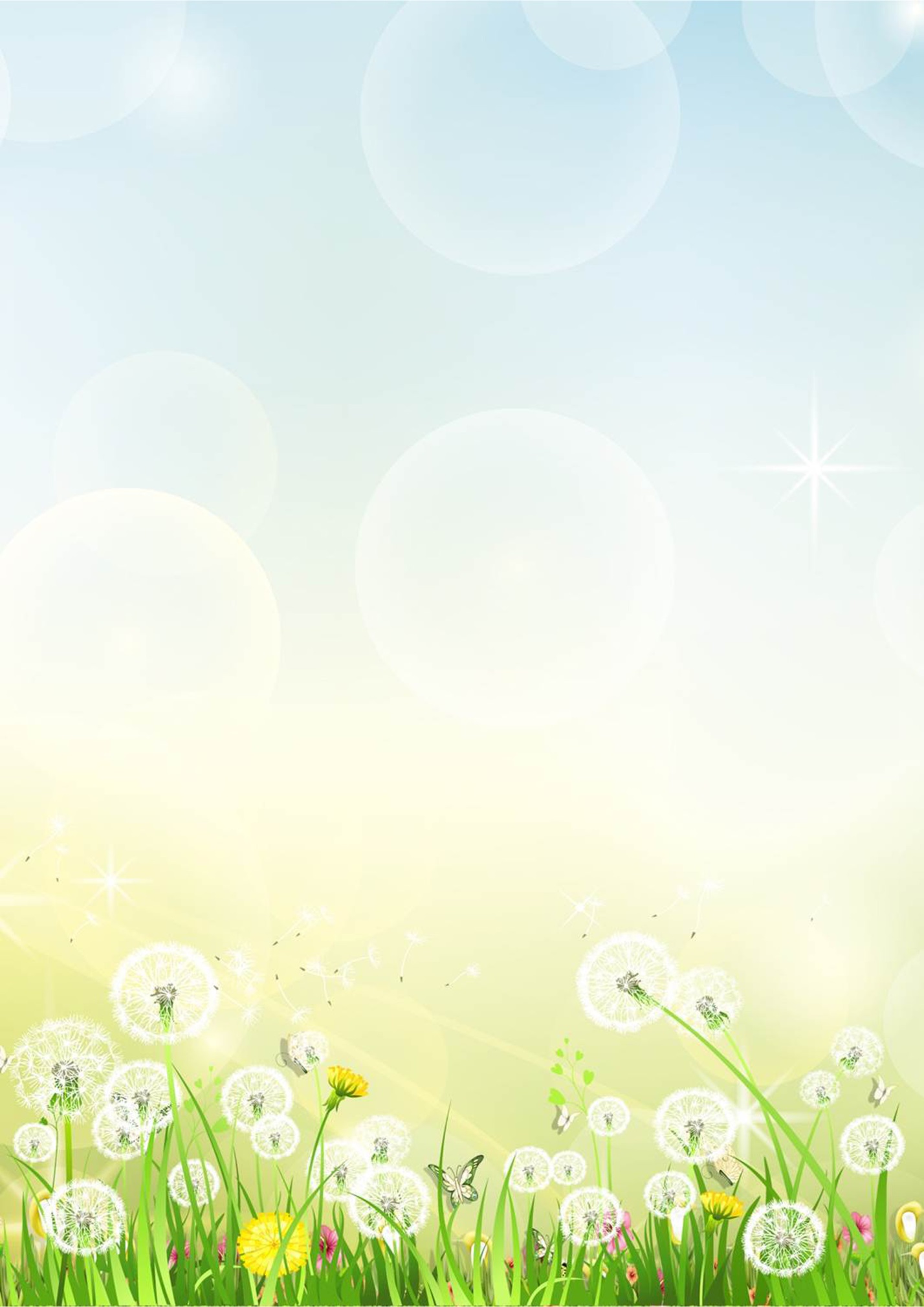 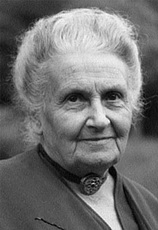 Мария Монтессори – первая женщина-врач в Италии, ученый, выдающийся педагог и психолог. Она сформулировала краткие заповеди-напоминания для родителей.Они просты, но, если вдуматься в каждую из них, это многотомная мудрость в нескольких словах.      Советуем Вам,уважаемые родители,хотя бы раз в год перечитывать этот список, и тогда взаимоотношения с вашими детьми могут выйти на качественно новый уровень, а ребенок вырастет более развитой и гармоничной личностью.19 заповедей Марии Монтессори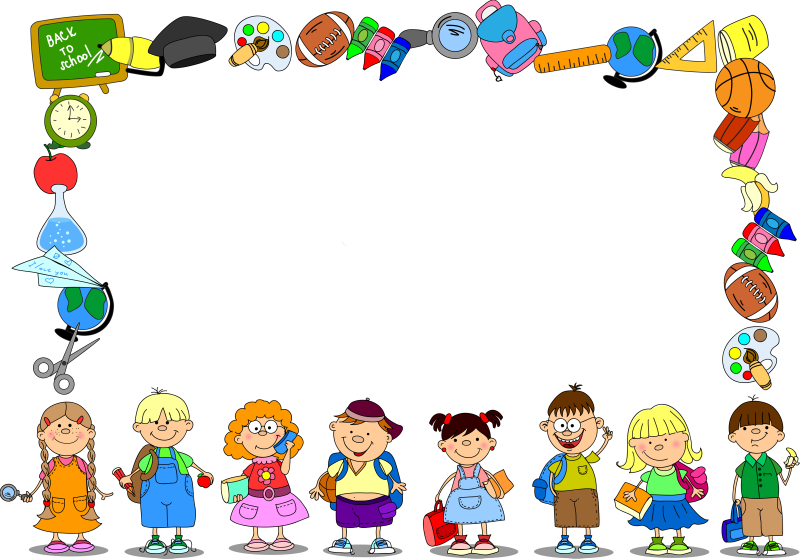 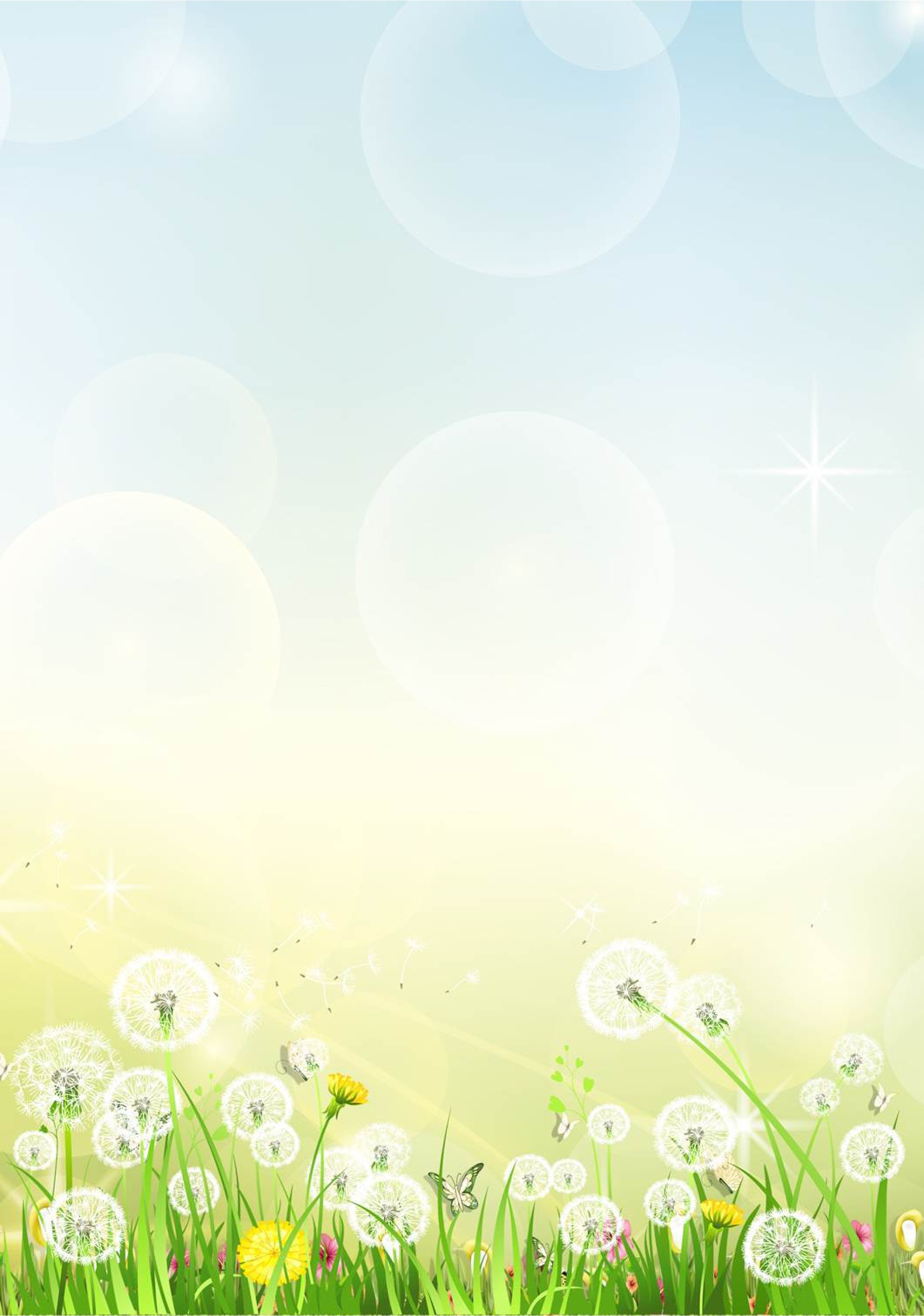 при общении с детьми:
1. Детей учит то, что их окружает.
2. Если ребенка часто критикуют - он учится осуждать.
3. Если ребенка часто хвалят - он учится оценивать.
4. Если ребенку часто демонстрируют враждебность - он учится драться.
5. Если с ребенком честны - он учится справедливости.
6. Если ребенка часто высмеивают - он учится быть робким.
7. Если ребенок живет с чувством безопасности - он учится верить.
8. Если ребенка часто позорят - он учится чувствовать себя виноватым.
9. Если ребенка часто одобряют - он учится хорошо к себе относиться.
10. Если к ребенку часто бывают снисходительны - он учится быть терпеливым.
11. Если ребенка часто подбадривают - он приобретает уверенность в себе.
12. Если ребенок живет в атмосфере дружбы и чувствует себя нужным - он учится находить в этом мире любовь.13. Не говорите плохо о ребенке — ни при нем, ни без него.14.Концентрируйтесь на развитии хорошего в ребенке, так что в итоге плохому не будет оставаться места.15.Всегда прислушивайтесь и отвечайте ребенку, который обращается к вам.16.Уважайте ребенка, который сделал ошибку и сможет сейчас или чуть позже исправить ее.17.Будьте готовы помочь ребенку, который находится в поиске, и быть незаметным для того ребенка, который уже все нашел.18.Помогайте ребенку осваивать неосвоенное ранее. Делайте это, наполняя окружающий мир заботой, сдержанностью, тишиной и любовью.19.В обращении с ребенком всегда придерживайтесь лучших манер — предлагайте ему лучшее, что есть в вас самих.